Patterns and Trends in Availability and Consumption of Food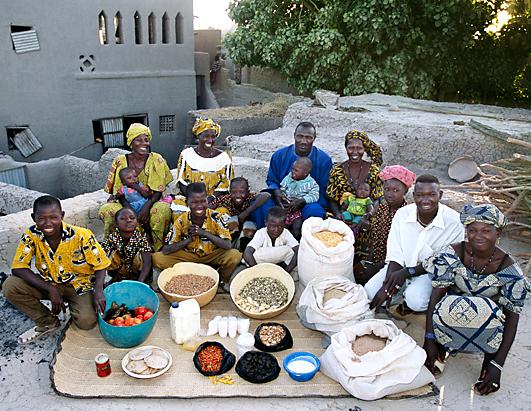 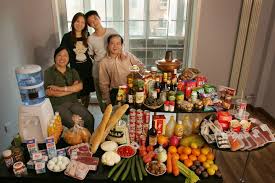 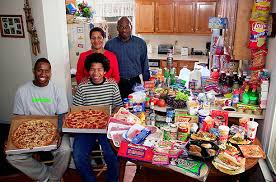 Syllabus Link:An overview of global patterns and trends in the availability and consumption of food, including changing diets in middle-income countriesKey termsNutrition transition: A change in diet from staple carbohydrates towards meat and fish proteins and dairy products. This happens typically when incomes rise from US$2 a day to US$10 a day.Global patternsIn food availability:In food consumption:Global trendsIn food availabilityIn food consumption:Go to the What the World Eats visualization https://www.nationalgeographic.com/what-the-world-eats/ and comment on trends in consumption for:The global trend2 LICs2 MICs2 HICsInteresting factsAdditional Notes